קווים מנחים לשימוש בחומרים מוגנים בזכויות יוצרים המיועדים לפרסום באתרים הפתוחים לציבורהמסמך מיועד למרצות ומרצים המעוניינים לאפשר צפייה בחומרים שלהם לציבור מחוץ לכתלי האוניברסיטה (למשל, באינטרנט). מטרת המסמך הינה לשמש אבני דרך המהוות תיאור כללי בלבד, שאינו ממצה ובלתי מחייב כדי להסב תשומת הלב ולהאיר אתגרים שונים שעשויים לעלות כתוצאה משימוש בחומרים מחוץ להוראה באוניברסיטה ואשר עשויים להיות מוגנים בזכויות יוצרים.יובהר ויודגש, אוניברסיטת תל אביב אינה נושאת באחריות כלשהי לגבי החומרים של המרצה, לרבות לתכנם ו/או לאיתור חומרים של צד ג' ו/או לקבלת אישורים הנדרשים בהתאם לדין ולחוק.  האחריות הבלעדית והמלאה על החומרים של המרצה ו/או לאיתור הפריטים והחומרים בגינם נדרש טיפול בזכויות יוצרים, ו/או לקבלת אישורים מתאימים מוטלת על המרצה בלבד. יודגש כי אין בהנחיות אלה כדי להוות משום ייעוץ משפטי או תחליף לייעוץ משפטי או חוות דעת משפטית.כלליבהתאם לחוק זכות יוצרים 2007 ככלל, ללא קבלת רשות מראש ובכתב מבעל הזכויות, חל איסור לעשות שימושים בחומרים המוגנים בזכויות יוצרים, כגון טקסט, תמונות, איורים, מפות, קטעי צליל, קטעי וידאו, גרפיקה, יישומי תוכנה, וכד'. בקטעי צליל וקטעי וידאו עשויות להיכלל גם זכויות מבצעים המעוגנות בחוק זכויות מבצעים ומשדרים התשמ"ד- 1984. כאשר קטעי ההרצאה/המצגות פתוחים לציבור מחוץ לאוניברסיטה (באתרי אינטרנט שונים כגון: באתר Youtube, פלטפורמות למידה, או באתרים פרטיים של המרצים/ות), חל איסור לעשות שימושים בחומרים המוגנים בזכויות יוצרים, שלא נוצרו בידי המרצה, אלא אם: (א) התקבל אישור מראש ובכתב של בעלי הזכויות  או; (ב) השימוש ביצירה המוגנת מותר בהתאם לכללי רישיונות פומביים בכפוף לתנאיהם.כאשר נדרשת קבלת אישור לשימוש בחומר המוגן בזכויות יוצרים - יש להקפיד לקבל האישור מראש ובכתב, האישור צריך להיות תואם לבקשה,  ואם התבקש  על ידי בעל הזכויות  מתן קרדיט,  יש להקפיד לרשום נוסח הקרדיט המבוקש במדויק. גם אם לא נתנו באישור הנחיות לקרדיט יש להקפיד על אזכור- נא ראו האמור בסעיף 4 להלן- זכות מוסרית.כיצד בודקים את תנאי השימוש במדיה?ככלל כדי להימנע מתהליך של הכשרת זכויות,  מומלץ ככל האפשר להיעזר ולהשתמש  בחומרים שחופשיים לשימוש, בתנאי שווידאתם שזה אכן המצב.חשוב מאוד לקרוא את הרישיון/תנאי השימוש המופיעים באתר בו היצירה מפורסמת ולהבין לעומק כיצד ניתן להשתמש ביצירה וכיצד נדרש לאזכר אותה. שימו לב- תמונה או כל פריט אחר שמתפרסם באינטרנט ולא מצוין שמו של יוצר או בעל זכויות יוצרים- לא ניתן להסיק מכך שהפריט חופשי ושאין עליו זכות יוצרים.ברירת המחדל היא שלכל מה שמתפרסם (באינטרנט, בספרים וכו') יש זכות יוצרים, אלא אם כן צוין במפורש אחרת.מהו קריאייטיב קומונס:Creative Commons – CC: קריאטיב קומונס הוא מוסד ללא כוונת רווח שמסייע להסדיר באופן משפטי את המעמד של יצירות שונות, כך שניתן יהיה לעשות בהן שימוש חוזר וחוקי. המוסד יצר סטנדרטיזציה של רמות  השיתוף השונות אותן אפשר להגדיר לכל יצירה ואותן הגדירו בשמות ואייקונים ספציפיים כדי למנוע בלבול מיותר.להלן פירוט רמות השיתוף השונות:Public Domain – PD: נחלת הכלל  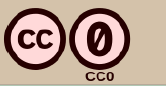 חומר שהוא ברשות הכלל והשימוש בו הוא חופשי. ברוב המדינות, ולפי החוק המקומי, המועד בו יצירה הופכת לנחלת הכלל הוא בחלוף 70 שנה מיום מותו של היוצר, למעט מקרים ספציפיים המפורטים בחוק.סייגים לשימוש: * משך השנים שצריך לחלוף על מנת שיצירה תהפוך לנחלת הכלל נקבע לפי המדינה בה פורסמה היצירה. לרוב מדובר על 70 שנים לאחר מות היוצר, אך לא תמיד - צריך לבדוק.CC BY : ייחוס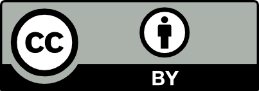 רישיון לעשות שימוש ביצירה, כגון: להעתיק את היצירה, לעשות בה שינויים , לעשות בה שימוש מסחרי ועוד, ובלבד שניתן קרדיט (אזכור) ליוצר.CC BY SA : ייחוס שיתוף זהה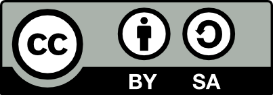 רישיון לעשות שימוש ביצירה, כגון: להעתיק את היצירה, ליצור יצירות נגזרות ולהעתיקן, לעשות שימוש מסחרי ועוד, בתנאים הבאים (מצטברים):הפצת יצירות נגזרות רק תחת רישיון זהה לרישיון של היצירה המקורית קרדיט (אזכור) ליוצרCC BY ND : ייחוס שיתוף זהה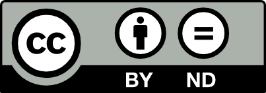 רישיון לעשות שימוש ביצירה, כגון: להעתיק את היצירה, לעשות שימוש מסחרי ועוד, בתנאים הבאים (מצטברים):ללא שינויים כלשהםקרדיט (אזכור) ליוצרכלומר, ניתן לשלב את היצירה כפי שהיא בתוספת אזכור ליוצר, אך אסור להנפיש / לשנות צבע / לחתוך חלקים מתוך תמונה וכו'.רישיונות הכוללים NC – לא לשימוש מסחרי 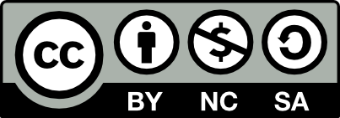        חל איסור שימוש מסחרי ביצירה. למען הסר ספק, עדיף להימנע משימוש ביצירות אלו, שכן ישנם שימושים רבים        העשויים להיחשב לשימוש מסחרי (כגון: Coursera, Youtube).  4 אפשרויות שימוש בתמונות/סרטונים/מאמריםיצירה חדשה –       (א)  זכות יוצרים תהא ביצירות אלה:יצירה מקורית שהיא יצירה ספרותית, יצירה אמנותית, יצירה דרמטית או יצירה מוסיקלית, המקובעת בצורה כלשהי;תקליט;יצירה מקורית של המרצה שאין בה חומרים ממקור אחר, כגון: ציטוטים, טקסט, תמונות, איורים, מפות, קטעי צליל, קטעי וידאו, גרפיקה ויישומי תוכנה, טבלאות, וכו' אינה מחייבת בדיקה וקבלת אישור של צד ג'. בכל מקרה אחר  בו נעשה שימוש בחומרים חיצוניים - נדרשת בדיקה וקבלת רשות במקרה הצורך.יצירה בנחלת הכלל -  שתקופת ההגנה  של זכויות היוצרים שלה פגה – ניתן להשתמש בחומרים שזכויות היוצרים כבר אינן חלות עליהם, אבל יש לבחון את החוקים של המדינה. צריך לבדוק שלא חלות זכויות יוצרים הן במדינה שבה נוצרה היצירה והן במדינה שלנו. * יש לשים לב: צילום של יצירות שכבר אין עליהן זכויות יוצרים, יתכן ולצלם יש זכות יוצרים על הצילום (לא על היצירה המקורית). למשל: הציור של ואן גוך "ליל זרוע כוכבים" אינו מוגן בזכויות יוצרים, אך צילום התמונה באתר של Museum of Modern Art – כן.תקופת ההגנה על זכות היוצרים: פריט שתקופת ההגנה של זכות היוצרים שלו פגה הופך לנחלת הכלל PUBLIC DOMAIN  והוא מותר בשימוש לכל.
לרוב, תקופת ההגנה תקפה במשך לאורך תקופת חייו של  יוצר היצירה  ושבעים שנה לאחר מותו;  ביצירות אנונימיות – עד שבעים שנה מיום פרסום היצירה; ביצירות של המדינה – עד חמישים שנה מיום פרסום היצירה. בהתאם לחוק זכות יוצרים 2007 - לא תהא זכות יוצרים בחוקים, בתקנות, בדברי הכנסת ובהחלטות שיפוטיות של בית משפט או של כל רשות שלטונית המפעילה סמכות שפיטה על פי דין.יש לשים לב שייתכן מצב שבו פריט מסוים הפך לנחלת הכלל, אך עדיין יש בו רכיבים שמוגנים בזכויות יוצרים ונדרש לקבל הסכמת בעל הזכויות לשימוש בהם (למשל, טקסט שהפך לנחלת הכלל, אך התרגום שלו עודנו מוגן; תמונה שיוצרהּ מת לפני יותר משבעים שנה, אבל הצילום שלה מוגן וכדו'). רצוי לעשות חיפוש במאגרים של יצירות אשר זכויות היוצרים עליהן פגו, או שהיוצר ויתר על זכויות היוצרים שלו. חשוב מאוד לקרוא את רישיון השימוש שנמצא באתר ולהבין לעומק כיצד ניתן להשתמש ביצירה וכיצד נדרש לאזכר אותה. הפניה בקישורים – בכפוף לתנאי השימוש באתר אליו מקשרים וכל עוד לא נוצר הרושם כי המשתמש (המקשר) הוא הבעלים של החומר. להקפיד על מתן קרדיט.  ניתן להציג קישורים בתנאי שהקישור מפנה לפריט שאין בו הפרת זכויות יוצרים בחומר, קרי חשוב לבדוק שמפנים למקור המורשה אשר יצר את החומר או העלה אותו כדין ולא מי שבעצמו מפר את זכויות היוצרים. ציטוטים – בהתאם לחוק - אין לעשות שימוש ביצירה או בחלק מהותי ממנה – מהו חלק מהותי? המבחן משולב:  איכותי-כמותי-רעיוני- לא רק האורך  או הכמות קובעים  אלא גם קטע קצר מאד  כגון משפט, או מספר משפטים, כותרת וכד',  עשוי להיחשב כקטע מהותי אם נותן ליצירה את ייחודה הרעיוני. אין כלל ברזל או מרשם לפיו אפשר לפעול-  צריך לבדוק כל מקרה לגופו, מה אורך הקטע המצוטט ביחס לאורך היצירה המוגנת  כולה, מה הייחוד של הקטע,  מה אופי תוכנו, כמה מרכזי תוכנו  ביחס לכל היצירה.  אפשר לעשות שימוש בקטע שולי או זניח, אך כעיקרון לא ניתן לתת כללי ברזל או מרשם מדויק לפיו יש לפעול, כל מקרה צריך להיבחן לגופו בהתייחס בין היתר גם לסוג השימוש, מטרתו, היקפו ועוד.צריכה להיות מידתיות-האם העתקה ייתרה את הצורך בפניה ליצירה המקורית או להיפך, דווקא  עודדה פניה ליצירה המקורית ולא פגעה בערכה של היצירה המוגנת ובשוק הפוטנציאלי שלה.זכות מוסרית-: 1. אין לעשות סילוף או פגם שיפגע בכבודו או בשמו של היוצר.  2. מתן קרדיט: - עם בקשת האישור רצוי לבקש מבעל זכויות היוצרים לציין  נוסח הקרדיט שהוא מבקש ולהקפיד להכניס הקרדיט המדויק בהתאם להוראה שנתנה על ידו. גם במקרים בהם לא נדרש אישור של יוצר/בעל הזכויות או שהנ"ל לא נתן הנחיות בנוגע לקרדיט- יש להקפיד על מתן קרדיט, ציון שם המחבר, היכן התפרסם-  שם הספר, כרך, עמודים, הוצאה לאור, שנת הוצאה, כתובת אתר, מאגר וכד'.יצירות נגזרות- כגון עיבודים, תרגומים, - יש לבקש אישור בכתב ומראש.איתור תמונות – ניתן לחפש תמונות פתוחות לשימוש על ידי חיפוש ב-Google וסינון תוצאות ה"מסומנות לשימוש חוזר מסחרי עם אפשרות לביצוע שינויים" (reuse with modification). עם זאת, יש לוודא כי המקור שהעלה את התמונה אכן מוסמך לתת אישור שימוש והאם הוא בעל הזכויות היחיד או שיש צורך לפנות לבעלי זכויות נוספים, או לחלופין  שהוא מוסמך לאשר בשם  כל בעלי זכויות היוצרים- האישור צריך להתקבל מראש ובכתב.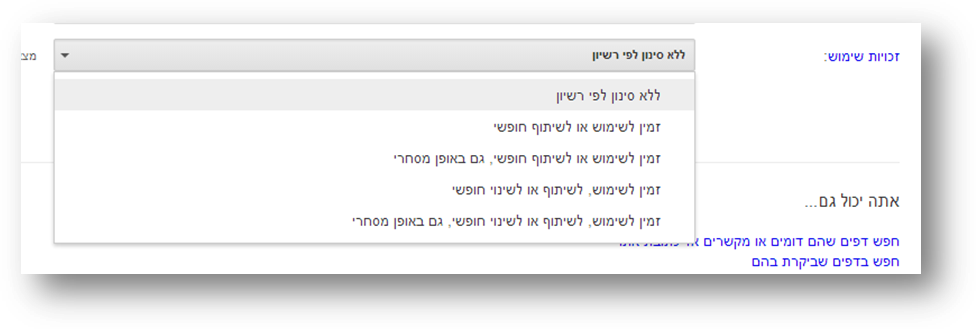 סרטוני וידאו, קטעי צליל, קליפים – ב-Youtube וב-Vimeo ישנה אפשרות לסנן את תוצאות החיפוש כך שיוצגו רק תוצאות פתוחות לשימוש, אך עדיין נדרשת בדיקה שהבעלים של  הזכויות הוא אכן הגורם שהעלה את הסרטון. שימו לב- בסרטון וידאו נוסף על זכויות היוצרים יתכנו גם חומרים המוגנים בזכויות מבצעים. לדוגמא- אם מושמע שיר או מוקרן סרט ברקע,  יכולות להיות זכויות  יוצרים על המילים, הלחן, התקליט והביצוע.מאמרים – באתרים השונים ניתן לרוב למצוא תחת Permissions כיצד להגיש פנייה בנוגע לזכויות יוצרים (לחילופין ניתן לברר דרך "צור קשר"). בד"כ תופיע פסקת זכויות באתר ובה ירשם מי בעל הזכויות-  צריך לפנות ולבדוק האם מדובר בבעל זכויות יחיד או שיש לפנות לבעלי זכויות נוספים. יש לקבל אישור לשימוש מראש ובכתב.בקשת רשות מבעל זכות היוצרים – כאשר רוצים להשתמש ביצירה המוגנת בזכויות יוצרים,  ניתן לנסות לפנות לבעל הזכויות בבקשה לשימוש בה. בפניה כזאת חשוב להציג: מטרות השימוש (מסחרי/ לא מסחרי), משך השימוש, כמות משתמשים, פלטפורמה (היכן תופיע היצירה) ).יצירות יתומות- סעיף 27 א לחוק זכות יוצרים :	אם לא אותר בעל זכויות היוצרים של יצירה  מסוימת או שהוא אינו ידוע,  סעיף 27א לחוק זכות יוצרים מאפשר שימוש ביצירה בתנאים הבאים:המשתמש פעל בשקידה סבירה לגילוי או איתור בעל זכות היוצרים לפני השימוש.המשתמש צריך לציין כי השימוש נעשה על פי סעיף 27א וכי בעל זכות היוצרים זכאי לבקש שהמשתמש יחדל מהשימוש וכן פרטים ליצירת קשר עמו.המשתמש הפסיק את השימוש או קבל רישיון עתידי לאחר שקבל ההודעה מבעל זכות היוצרים.אם השימוש מסחרי- על המשתמש לפרסם הודעה באינטרנט או בעיתון יומי זמן סביר לפני השימוש, ועל המשתמש לשלם לבעל זכות היוצרים תמלוג ראוי לאחר שקבל הודעה ממנו- התמלוג הראוי ישולם עבור התקופה שתחילתה במועד תחילת השימוש ביצירה. שקידה סבירה תיבחן בין השאר בהתחשב באופי היצירה ובמועד יצירתה. מומלץ לשמור כל מסמך ממנו ניתן ללמוד ולהוכיח במקרה הצורך כי המשתמש פעל בשקידה סבירה לגילוי בעל זכויות היוצרים לפני השימוש. 5   שאלות נפוצות ותשובות בנושא שימוש ביצירותהאם ניתן להציג כריכה של ספר? בעקרון יש לבקש רשות. העטיפה והעיצוב שלה וכיוצ"ב, הם יצירה מוגנת שבד"כ שייכת להוצאה לאור. צריך לבדוק האם  די בפניה להוצאה לאור או שיש צורך לפנות לבעלי זכויות נוספים. אישור צריך להתקבל בכתב ומראש.האם ניתן לעשות שימוש בקטע מתוך ספר?  בהתאם לחוק, אין לעשות שימוש ביצירה או בחלק מהותי ממנה מבלי לבקש מראש ולקבל אישור בכתב מאת בעל זכויות היוצרים – מהו חלק מהותי? המבחן משולב:  איכותי-כמותי-רעיוני- לא רק האורך  או הכמות קובעים,   אלא גם קטע קצר מאד  כגון משפט, או מספר משפטים, כותרת וכד',  עשוי להיחשב כקטע מהותי אם נותן ליצירה את ייחודה הרעיוני. אין כלל ברזל או מרשם מדויק  לפיו אפשר לפעול-  צריך לבדוק כל מקרה לגופו, מה אורך הקטע המצוטט ביחס לאורך היצירה המוגנת  כולה, מה הייחוד של הקטע,  מה אופי תוכנו, כמה מרכזי תוכנו  ביחס לכל היצירה.  אפשר לעשות שימוש בקטע שולי או זניח,  אך כל מקרה צריך להיבחן לגופו בהתייחס בין היתר גם לסוג השימוש, מטרתו, היקפו ועוד. ככלל עדיף שלא להסתכן ולבקש אישור מראש, אלא אם כן מדובר בשימוש מורשה ופתוח.האם ניתן לשלב ניסוי המצולם בוידאו? יש לבדוק תנאי השימוש המוצגים באתר בו  מוצג הסרטון. יתכן ויהיה צורך  לבקש זכויות על שימוש בסרטון. אם קשה להתחקות אחר יוצרי הסרטון ניתן להפנות אליו בלינק, בתנאי שההפניה היא למקור שאינו מפר את זכויות היוצרים ובכפוף לתנאי השימוש באתר. האם ניתן להציג דף שער מתוך עיתון? עיתון ישן שכבר לא יוצא לאור – ניתן לעשות בו שימוש מושכל שכן ייתכן שעל התמונות המוצגות/המאמר שבו יש עדיין זכויות של הצלם/המחבר/המאייר/ההוצאה לפי העניין.  עיתון היוצא לאור כיום – יש לפנות למערכת העיתון ולבקש את אישורה. כיצד יש לשלב גרף או טבלה ממאמר מדעי? שימוש בגרף כמות שהוא, כמוהו כשימוש בקטע מתוך ספר, כלומר יש לבקש רשות.  ניתן להשתמש בנתונים על מנת ליצור גרף חדש. הצגה של גרף בצורה מקורית ושונה מזו שהוצגה במאמר הינה יישום חדש ואין צורך לבקש רשות, אך יש לתת קרדיט (איזכור) למקור הנתונים, למאמר ולמחברו. יחד עם זאת, שינוי קוסמטי גרידא עשוי להיחשב כיצירה נגזרת, ויש צורך לבקש אישור.כיצד יש לעשות שימוש בצילום מתוך מאמר מדעי? יש לבקש רשות מבעל זכויות היוצרים בצילום (אדם זה הוא לא בהכרח כותב המאמר, במקרים רבים ההוצאה לאור היא בעלת הזכויות, לעיתים מופיע הקרדיט בסמוך לצילום  או ברשימת קרדיטים במאמר, או ברשימת קרדיטים בספר בו התפרסם המאמר) יש לפנות לבעל הזכויות ולדאוג לכך שבאישור יצהיר בכתב אם הוא בעל הזכויות היחיד או שיש לפנות לבעלי זכויות נוספים או אם הוא מורשה לתת אישור בשם בעלי זכויות  נוספים.האם ניתן לעשות שימוש בסמלילים (logo) של חברות? לא אפשרי, אלא בבקשת רשות מראש ובכתב. החלופה לכך היא להציג צילום של מוצר/ בניין/ מטוס המקושט בלוגו הרצוי, ובלבד שהוסדרה זכות השימוש בתמונה (כולל השימוש בלוגו המופיע בה)  ווידאתם שהתמונה הזאת לא מפירה זכות יוצרים.כיצד ניתן לעשות שימוש ביצירה מוסיקלית? אפשר  לרכוש מוסיקה בתשלום או להשתמש בחומרים ממאגר פתוח. ביצירה מוסיקלית, עשויים להיות כמה בעלי זכויות שבמקרים רבים מיוצגים על ידי ארגונים לניהול משותף:  המלחין, הכותב (פזמונאי, משורר) מיוצגים על ידי אקו"ם בד"כ (אך לא תמיד),  אולם לפעמים יש לפנות אל היוצר עצמו או אל הבעלים של זכויות היוצרים.  המבצעים הישראלים, מיוצגים על ידי 2 ארגונים לניהול משותף,  אשכולות ועילם.גם התקליט עשוי להיות מוגן בזכויות יוצרים- יש לפנות אל  הפדרציה הישראלית לקלטות ותקליטים ואל  הפי"ל. יש לבדוק האם הנ"ל בעלי הזכויות היחידים או שיש לפנות לבעלי זכויות נוספים.  התעריפים לשימוש בזכויות השונות המוסדרות על ידי ארגונים לניהול משותף מפורסמים באתריהם.ניהול ומעקב על תכנים המוגנים בזכויות יוצריםעל מנת לעמוד בדרישות חוק זכויות יוצרים ולמנוע טעויות, מומלץ לנהל רישום מדוקדק של יצירות של צדדים שלישיים שנעשה בהן שימוש, בהתאם לאיזה רישיון וכו'. אישור לשימוש בחומר מוגן צריך להתקבל  כאמור מראש ובכתב. האישורים ישמשו כראיה לקבלת רשות במקרה הצורך.טבלה לכתיבת מקורות לפריטים צד ג' עבור טיפול בזכויות יוצריםדוגמאות למנועי חיפוש ושליפה של חומרים חופשיים ומורשי CCהשקופיות נוצרו ע"י מיט"ל - מרכז ידע טכנולוגיות למידה,  מורשות לפי  CC by- nc- sa 4.0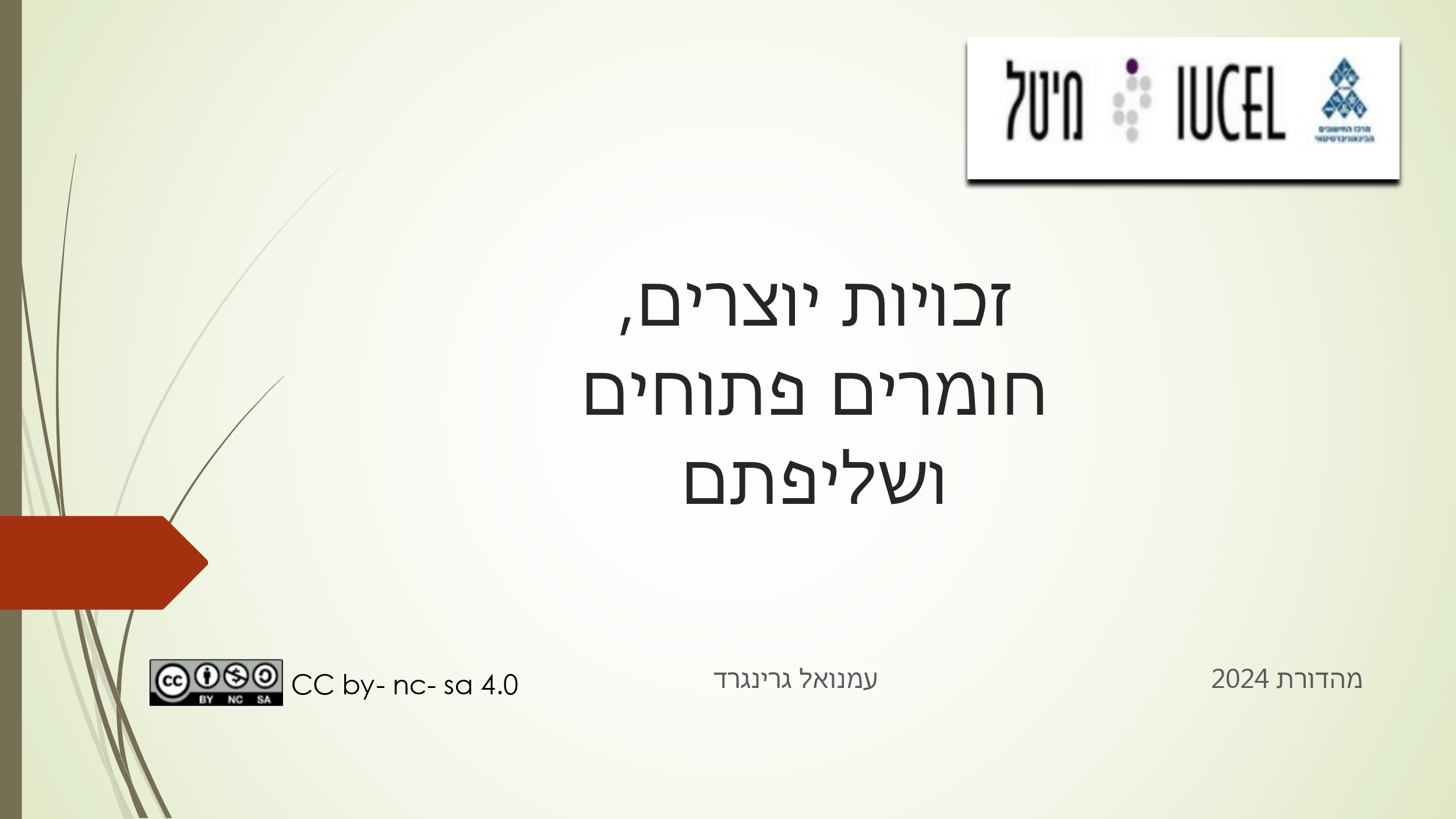 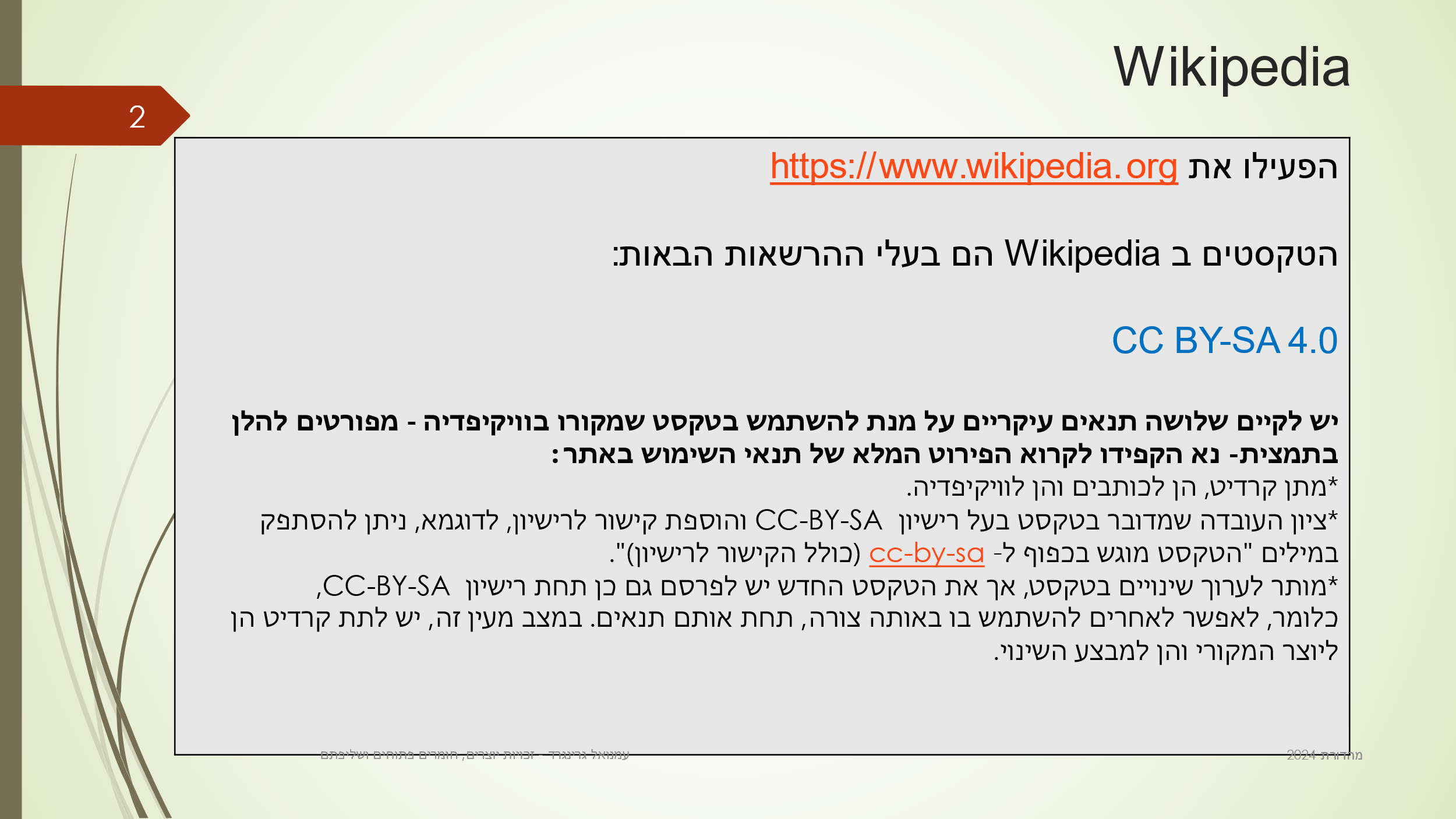 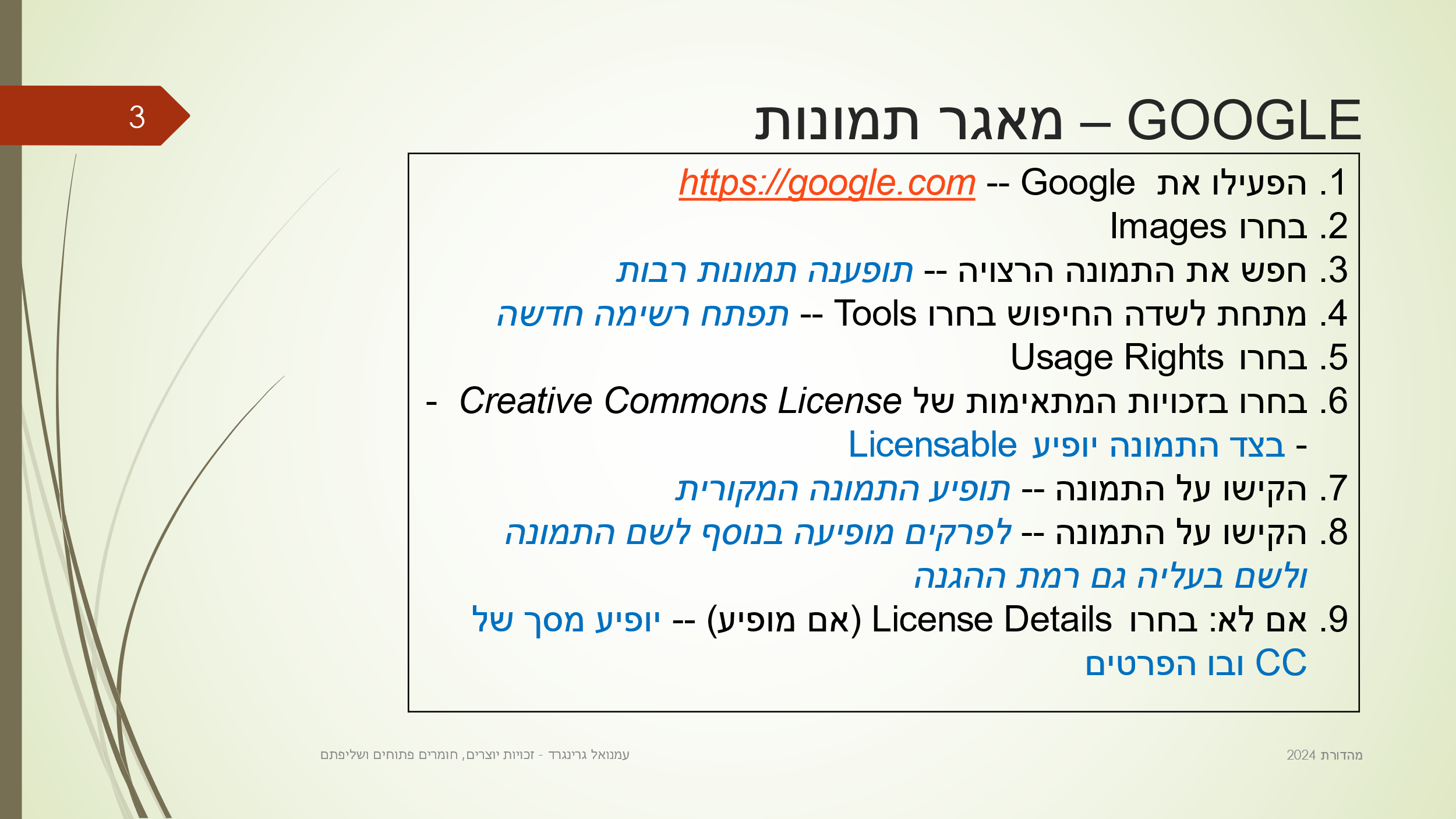 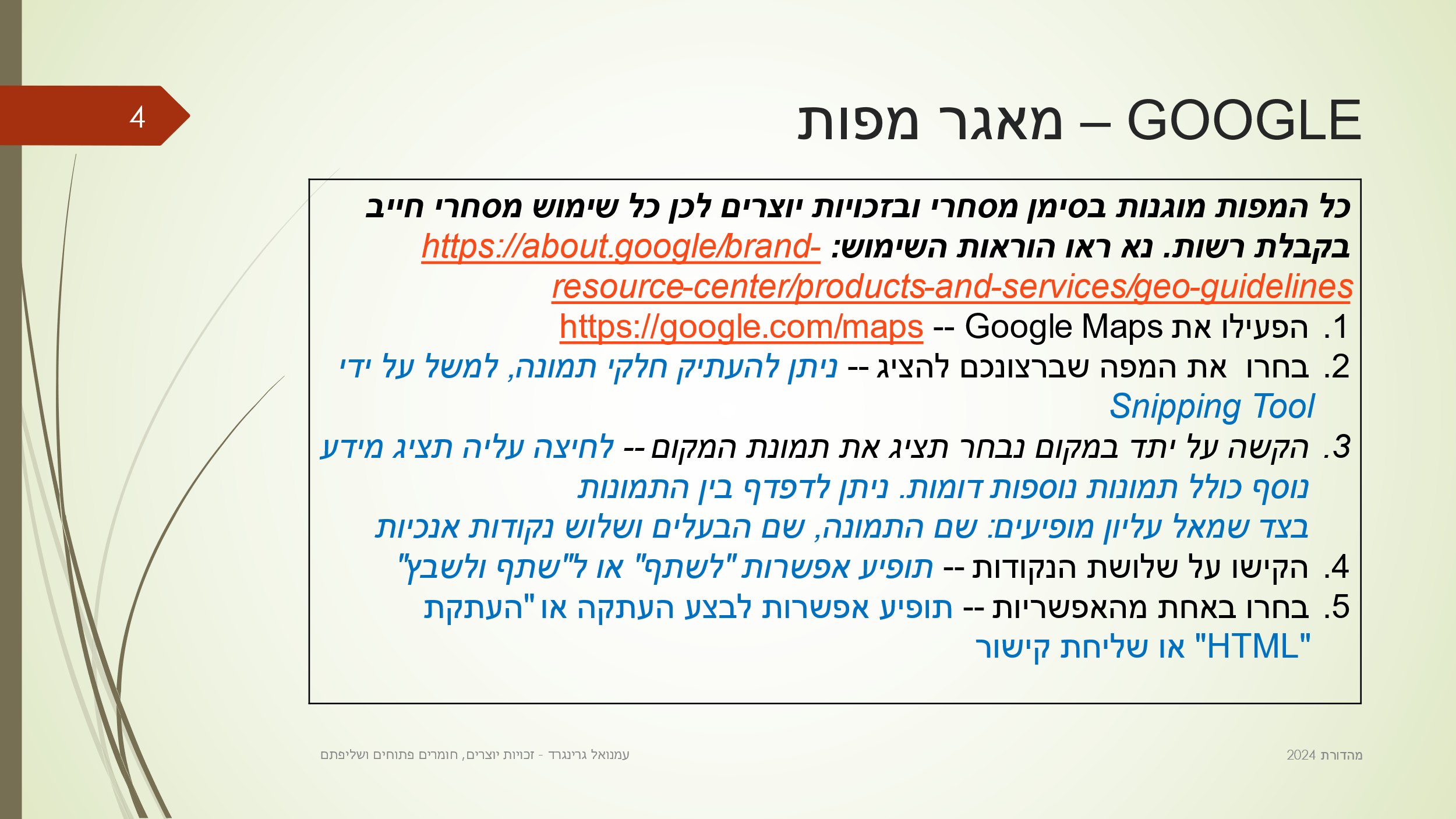 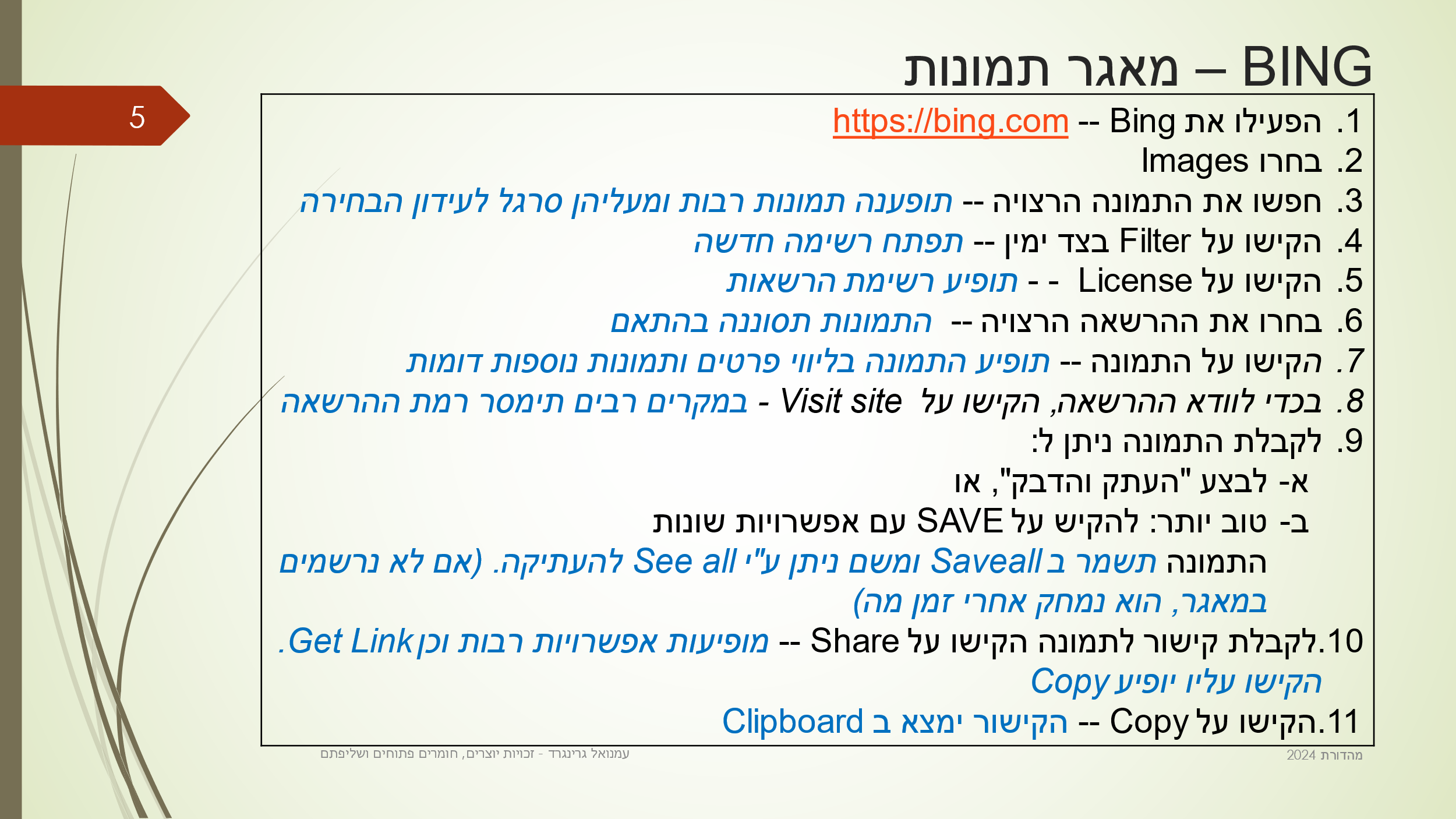 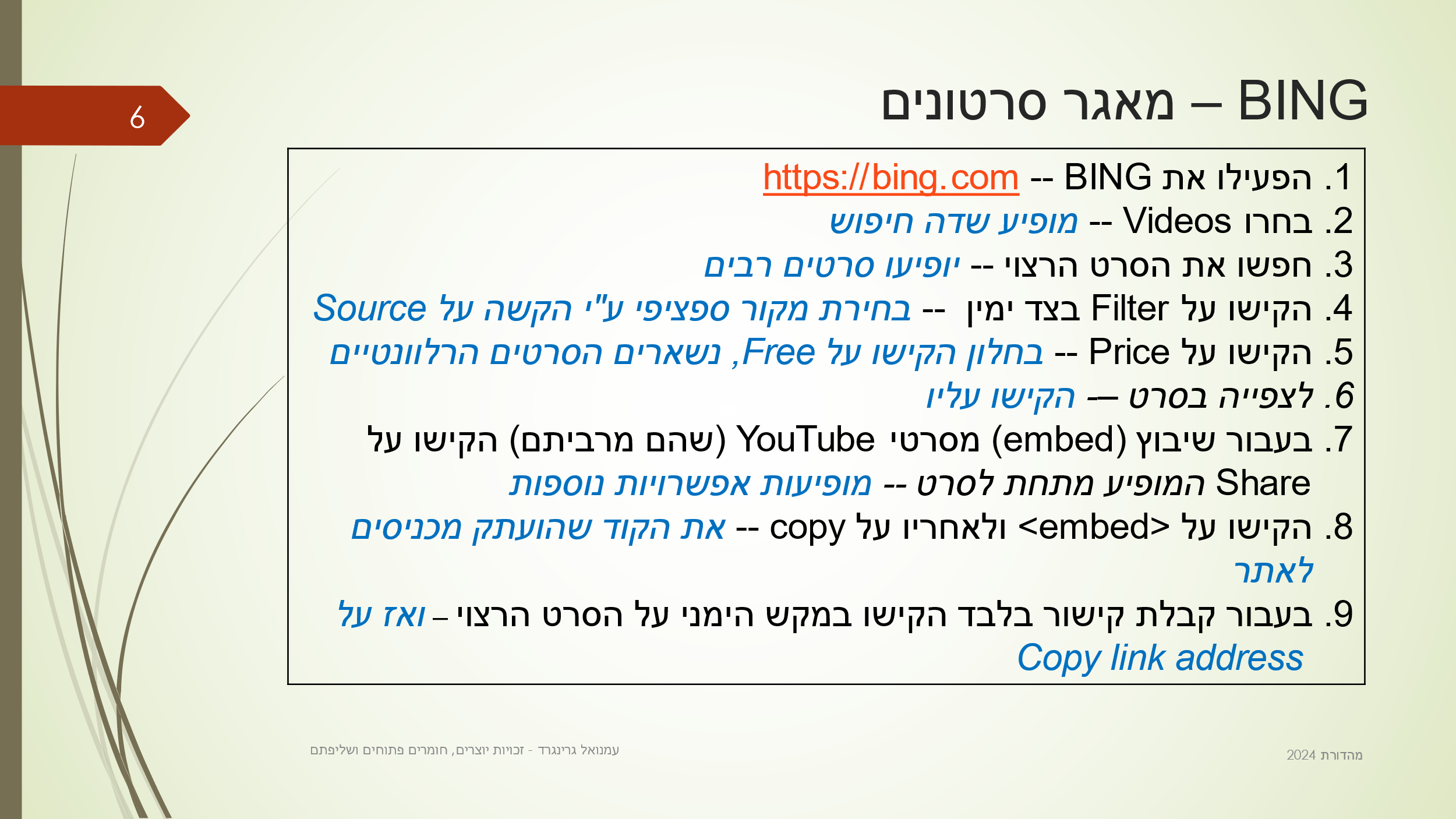 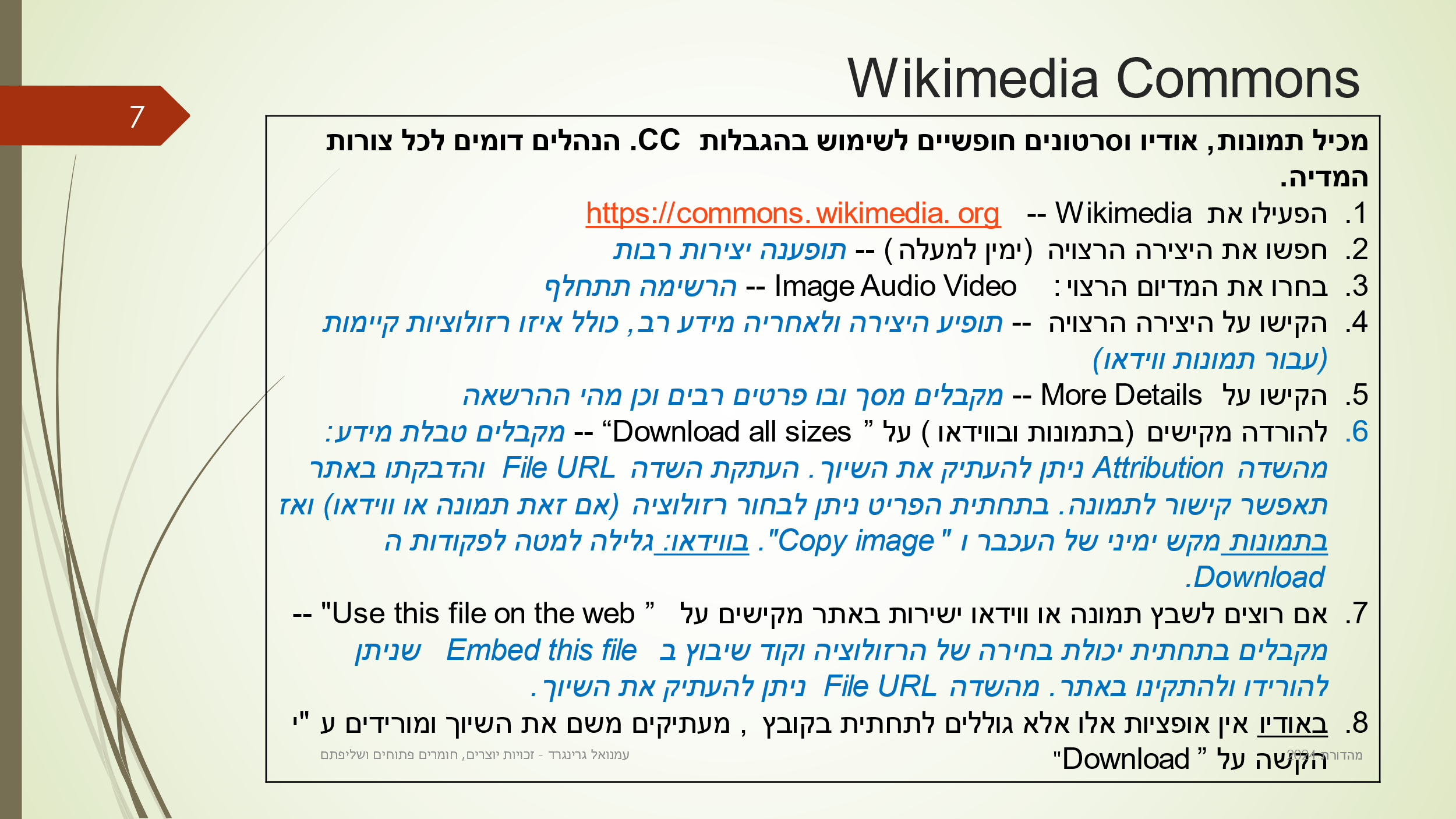 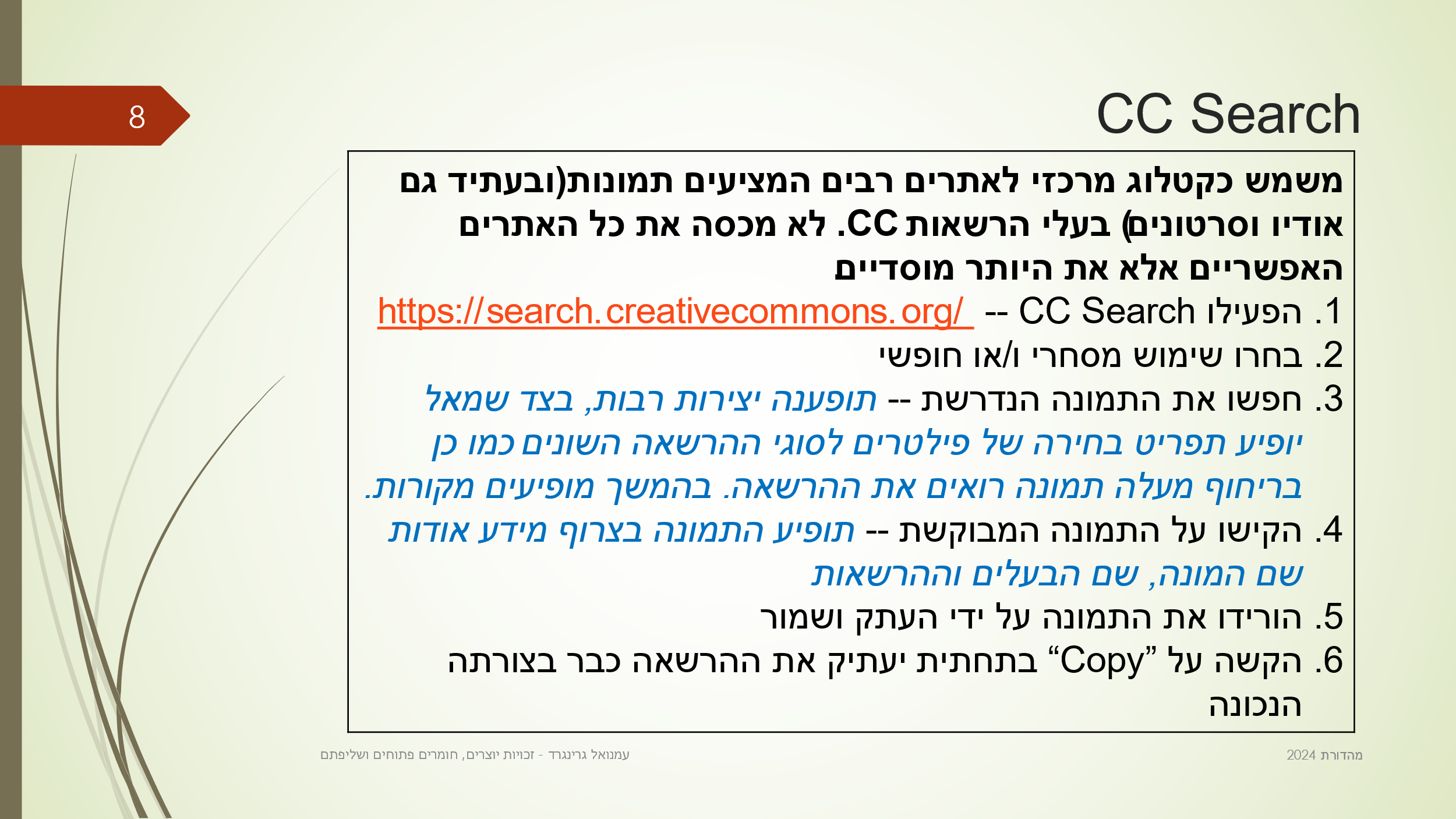 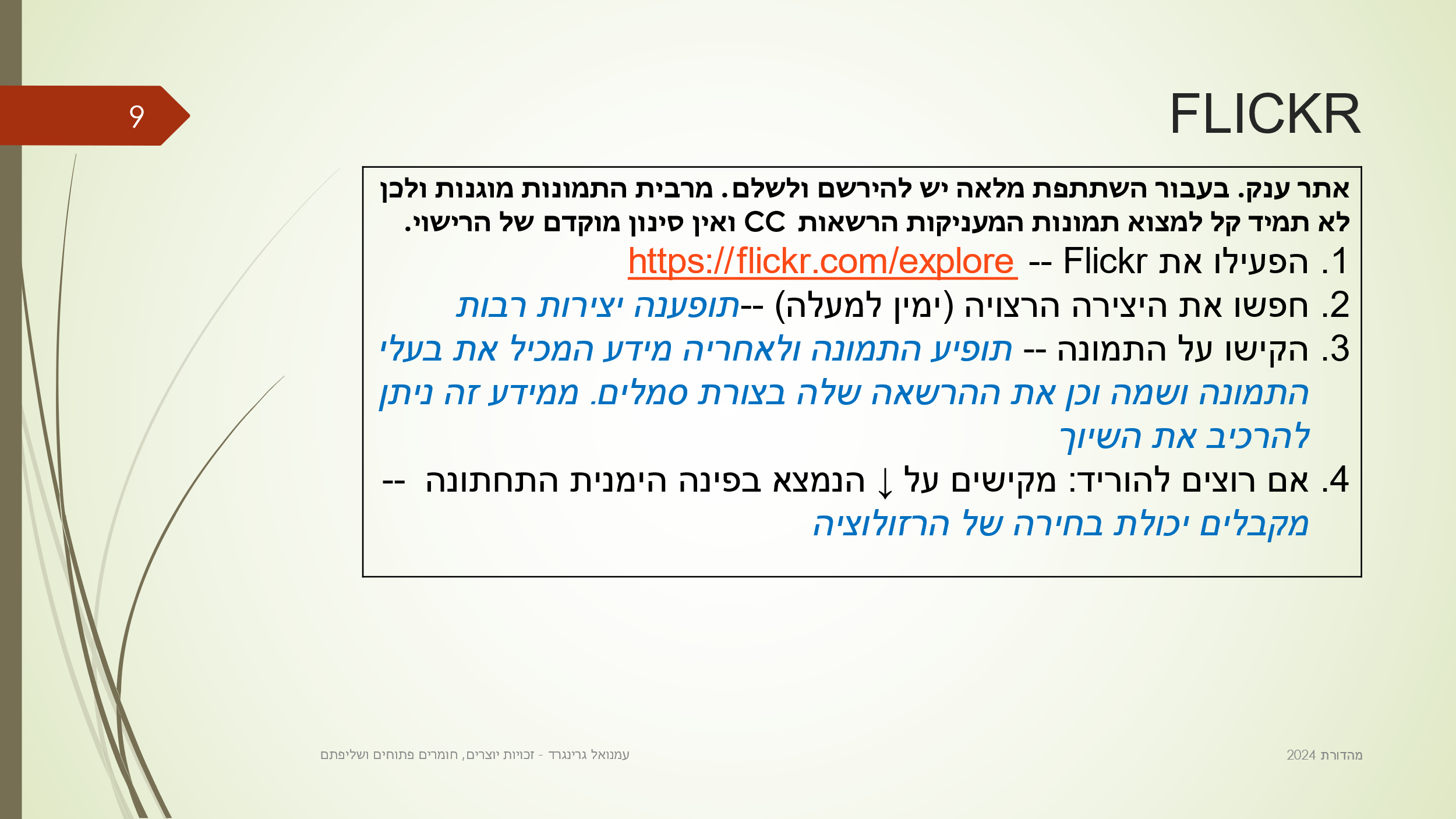 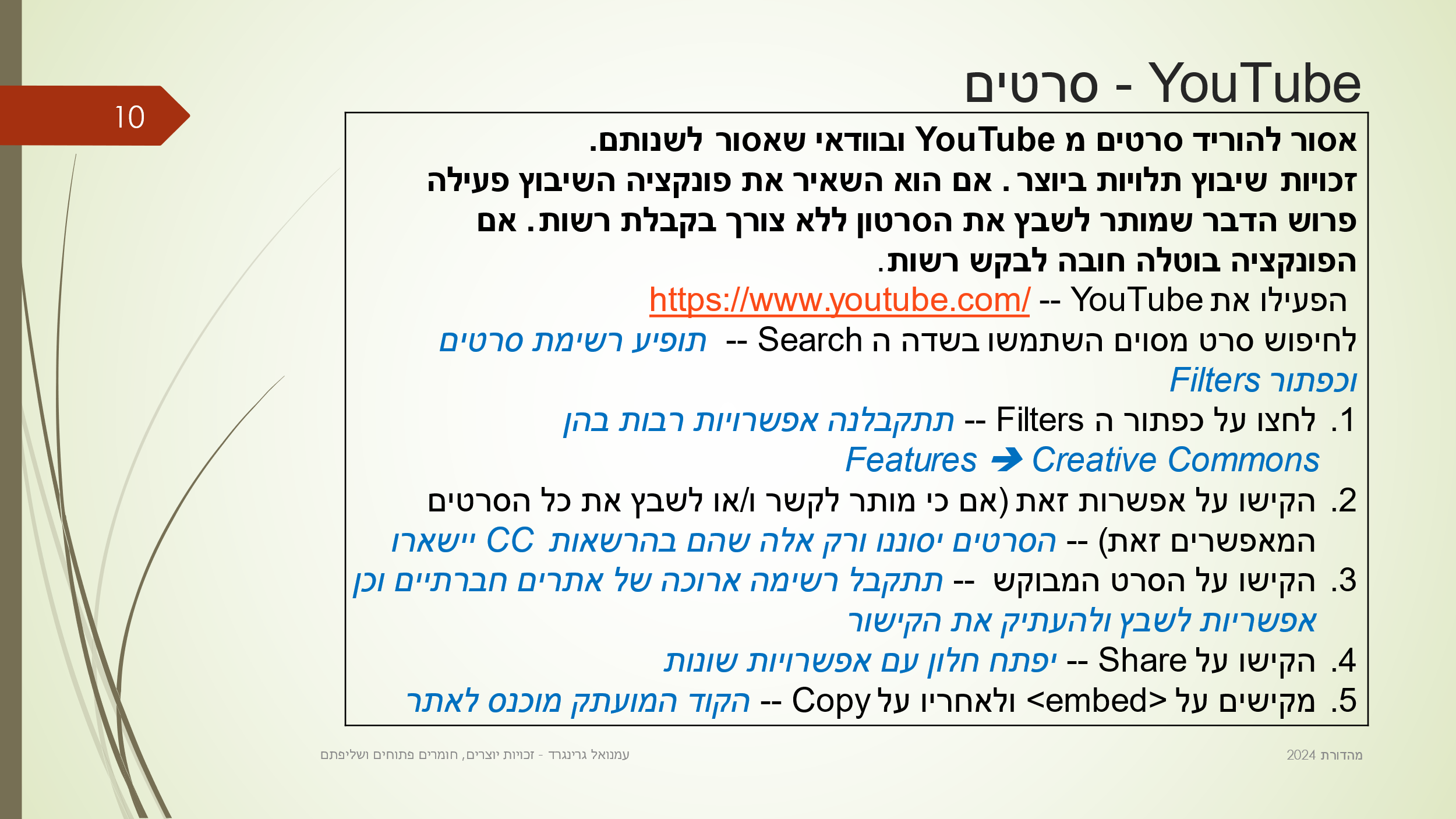 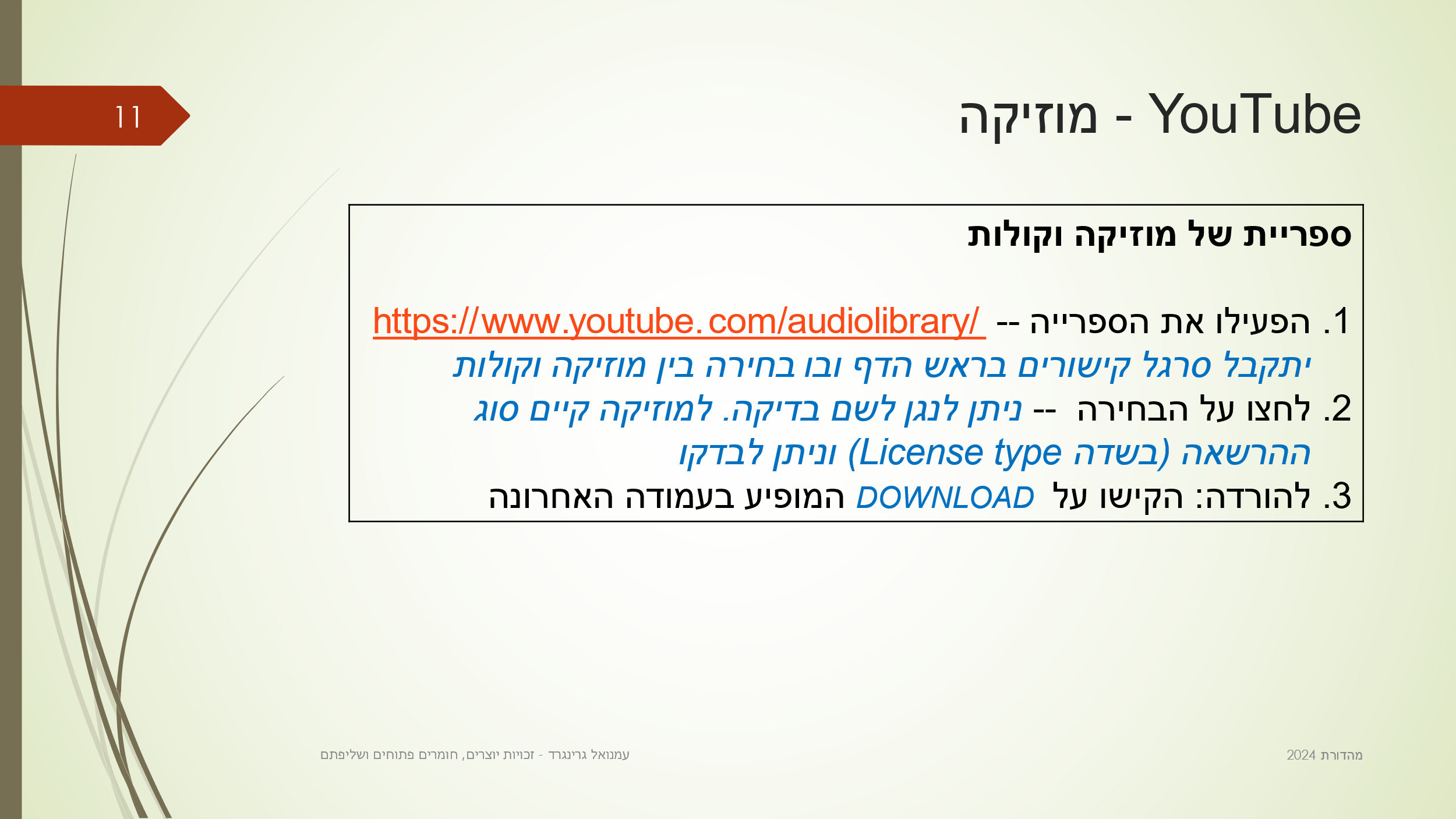 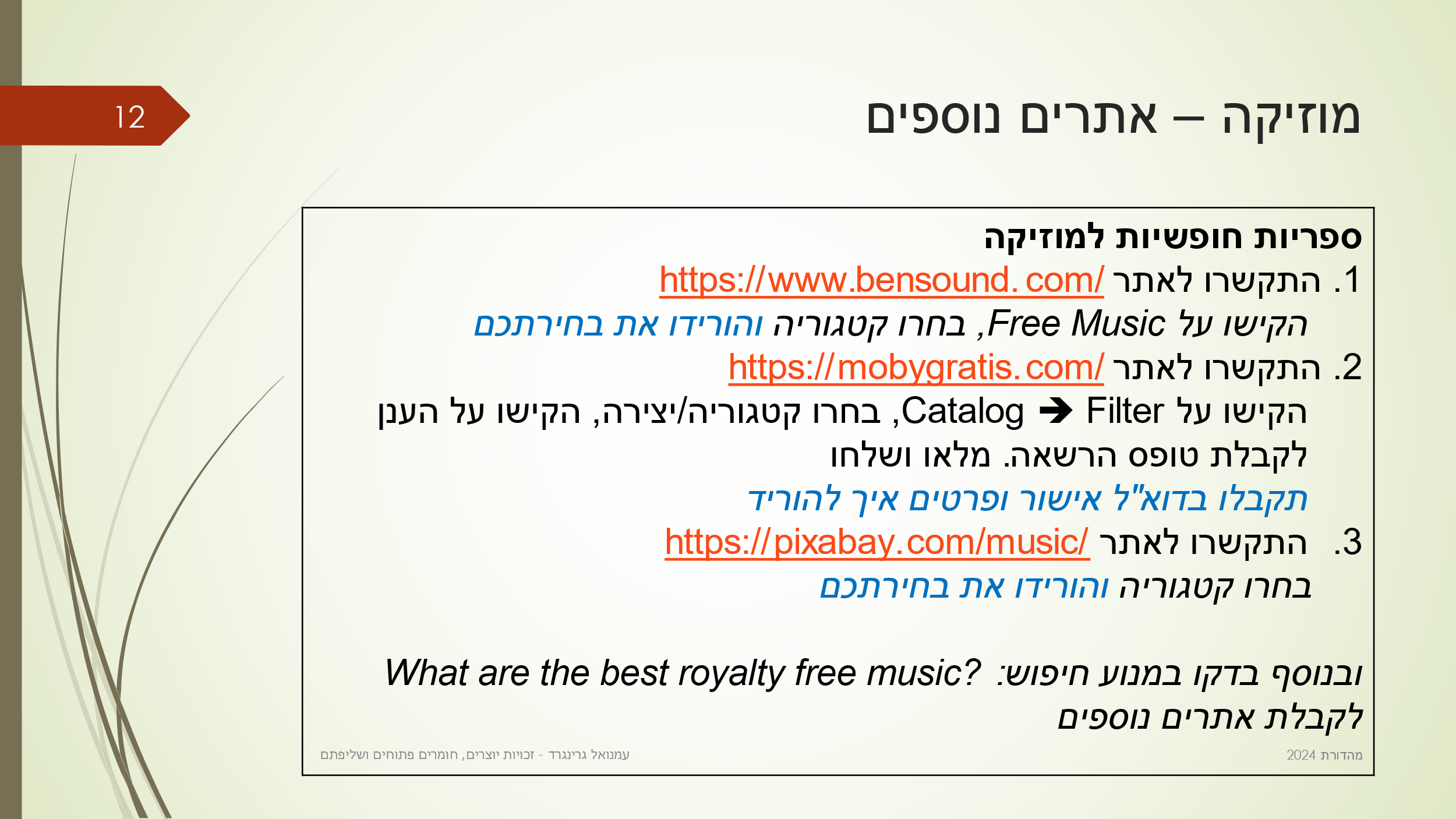 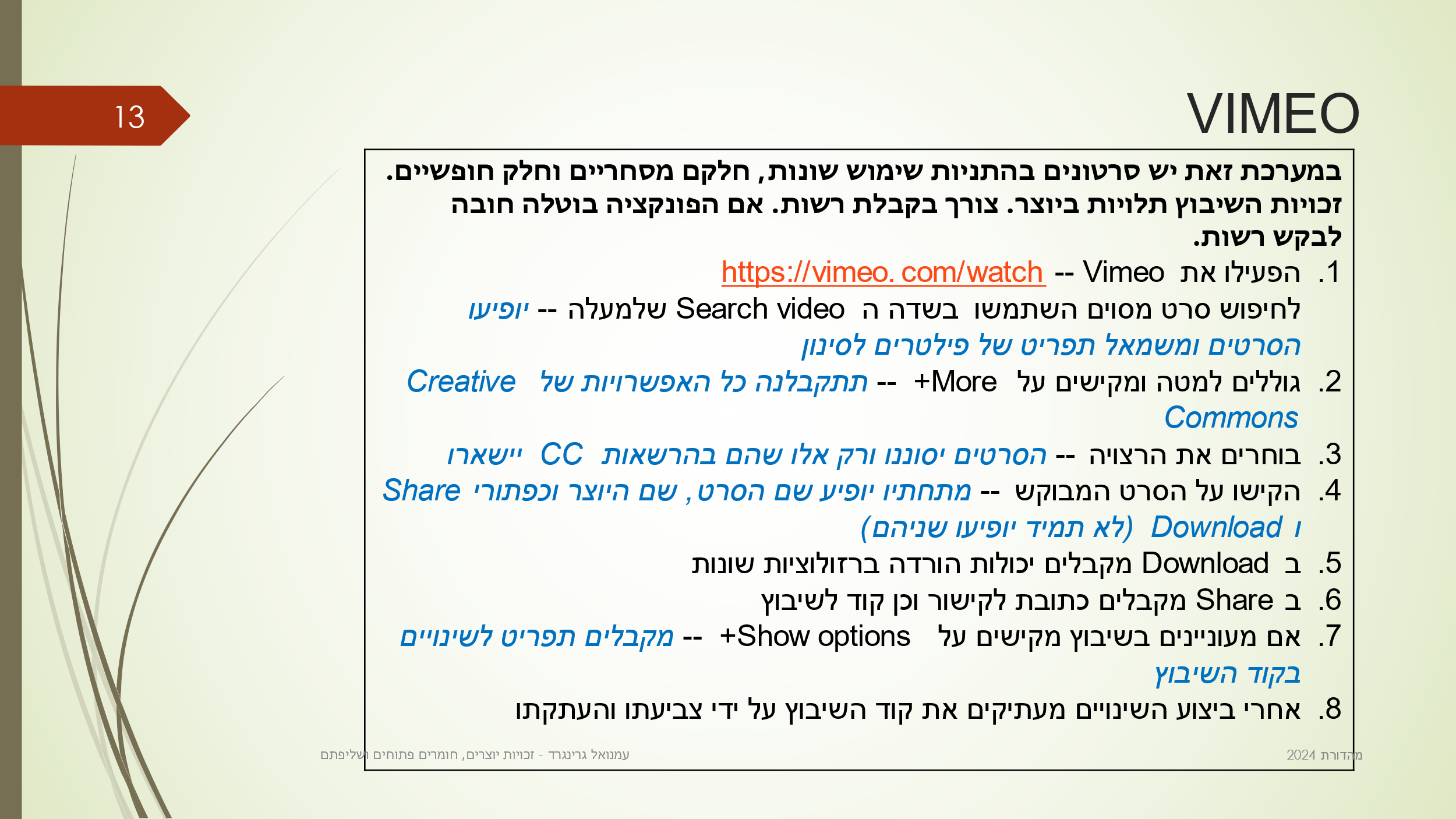 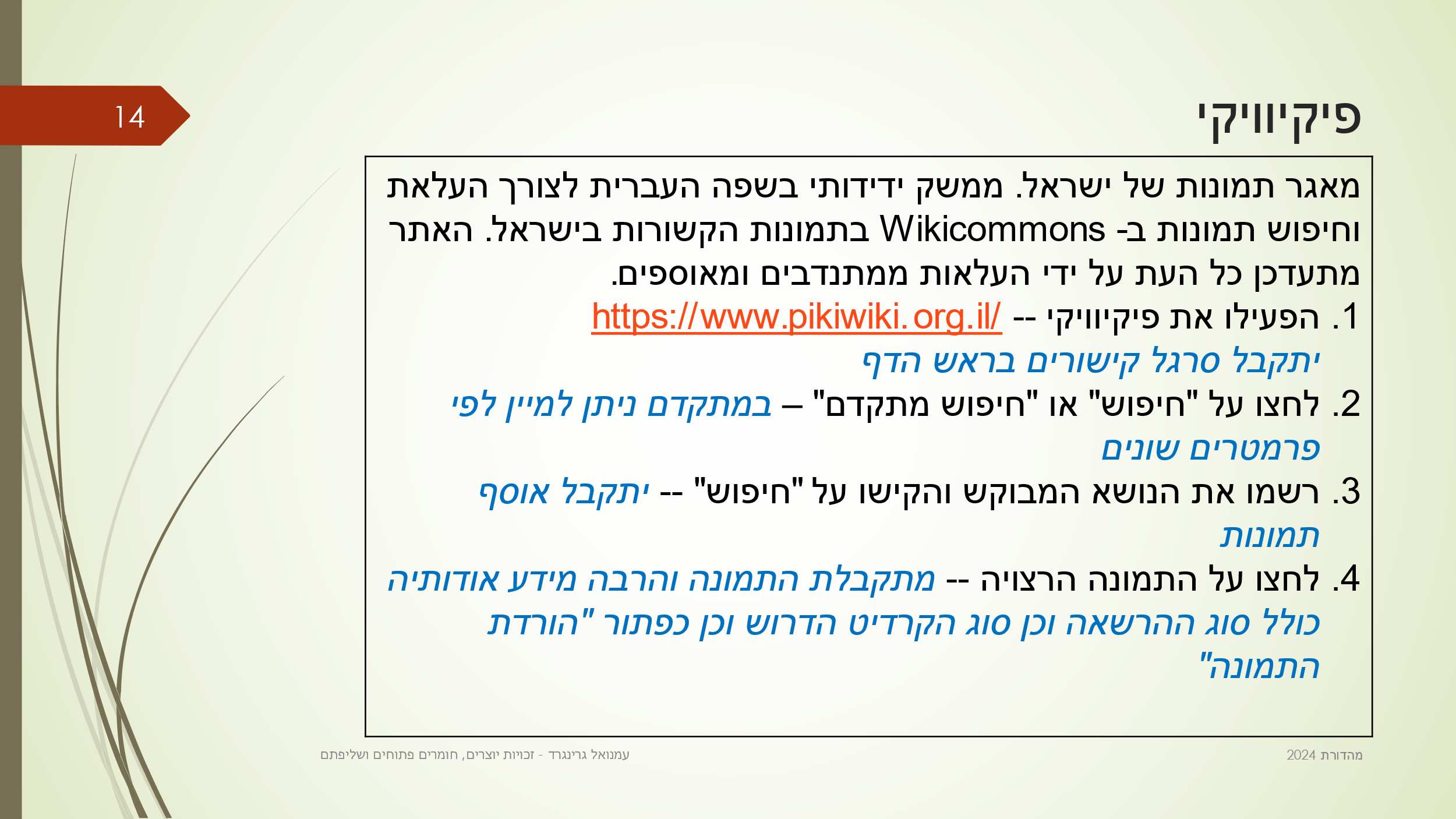 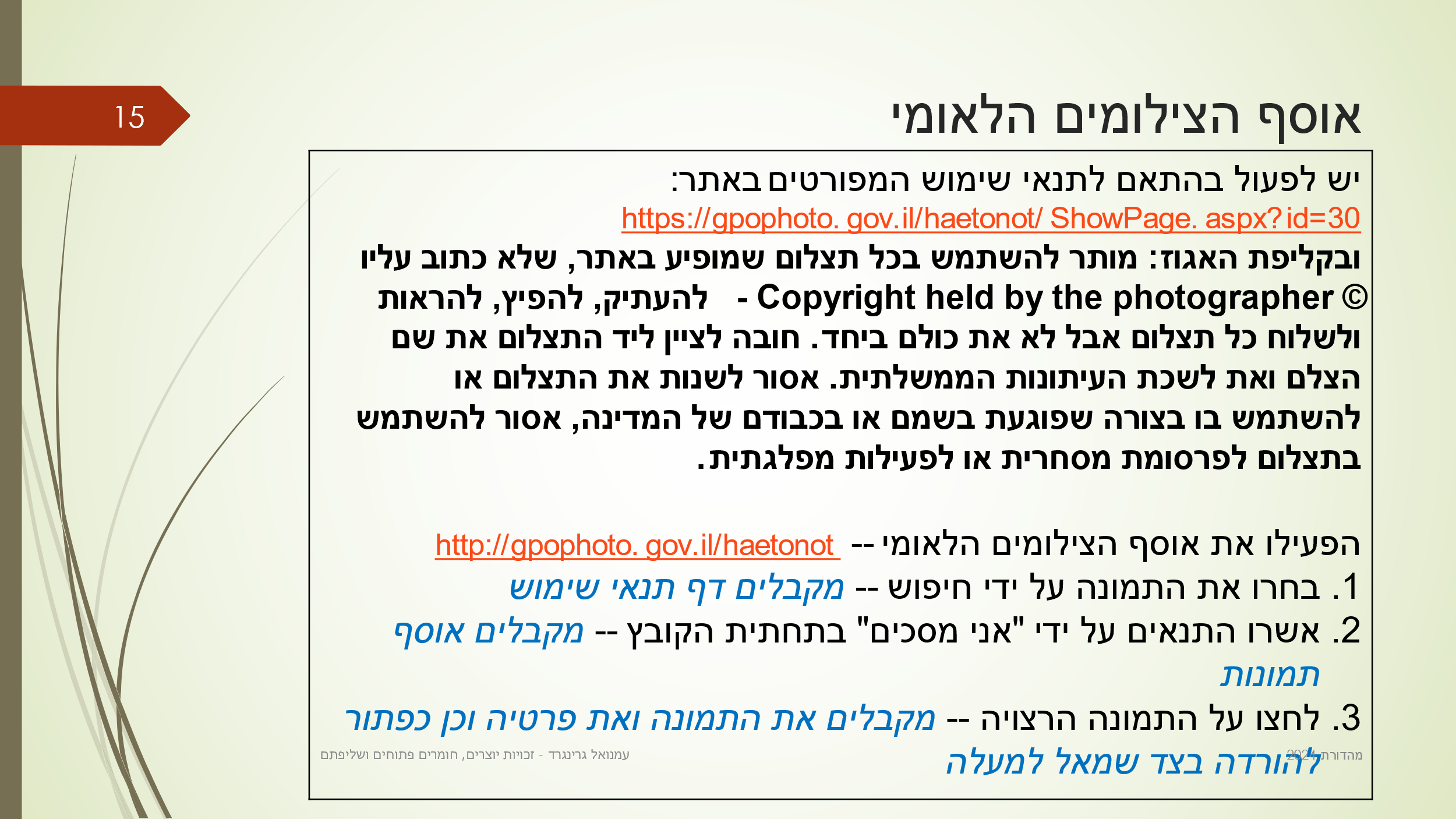 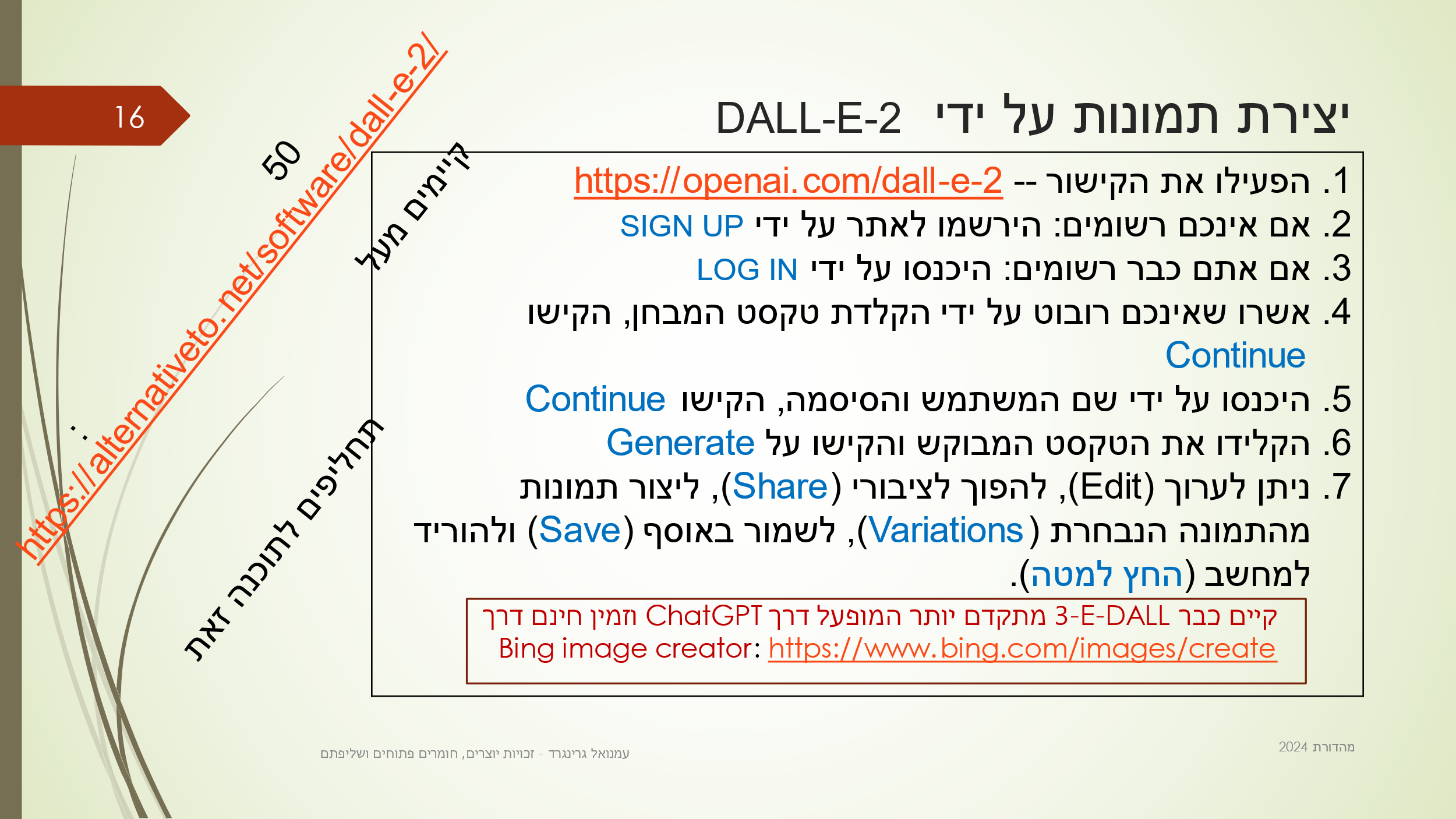 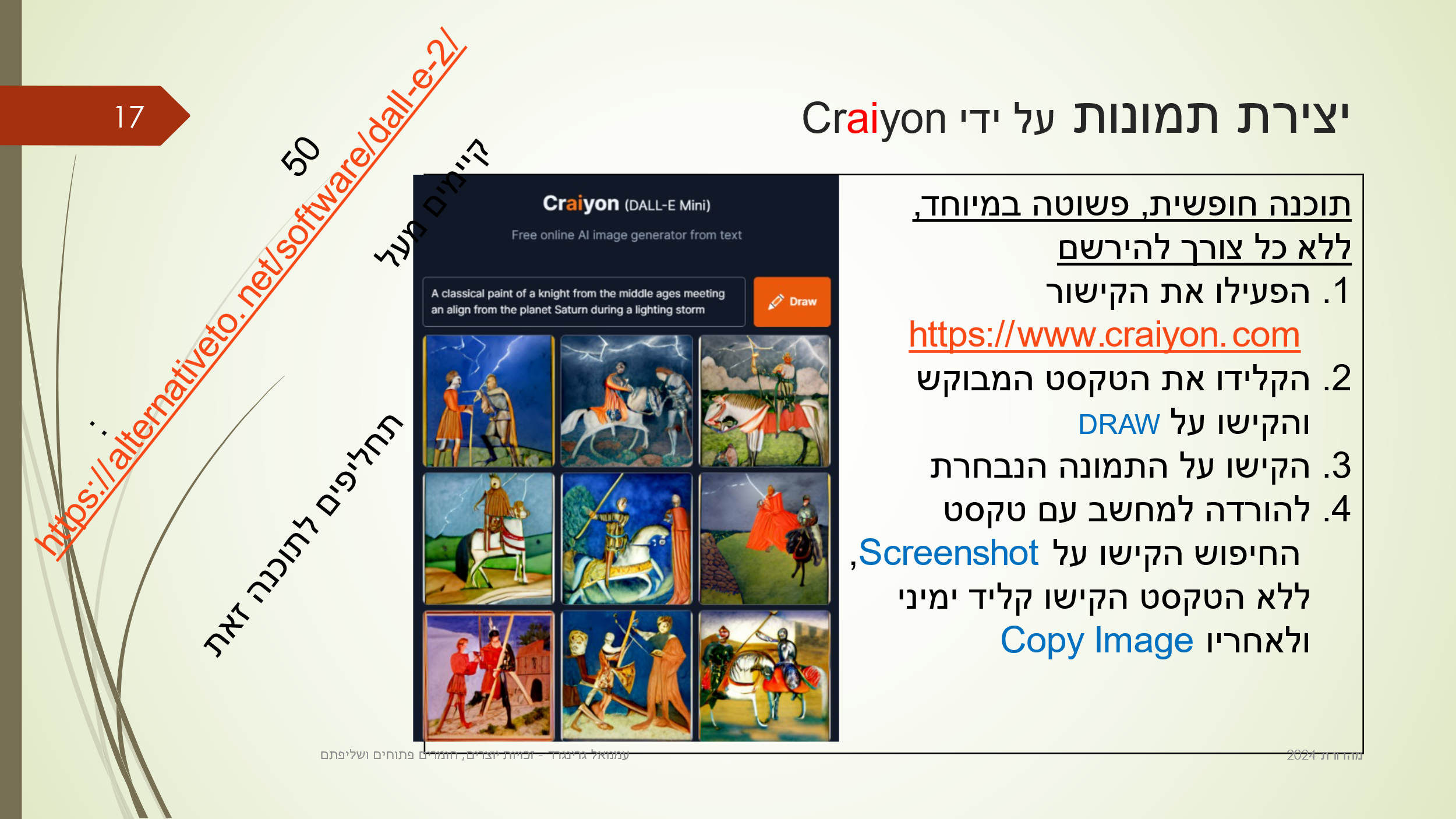 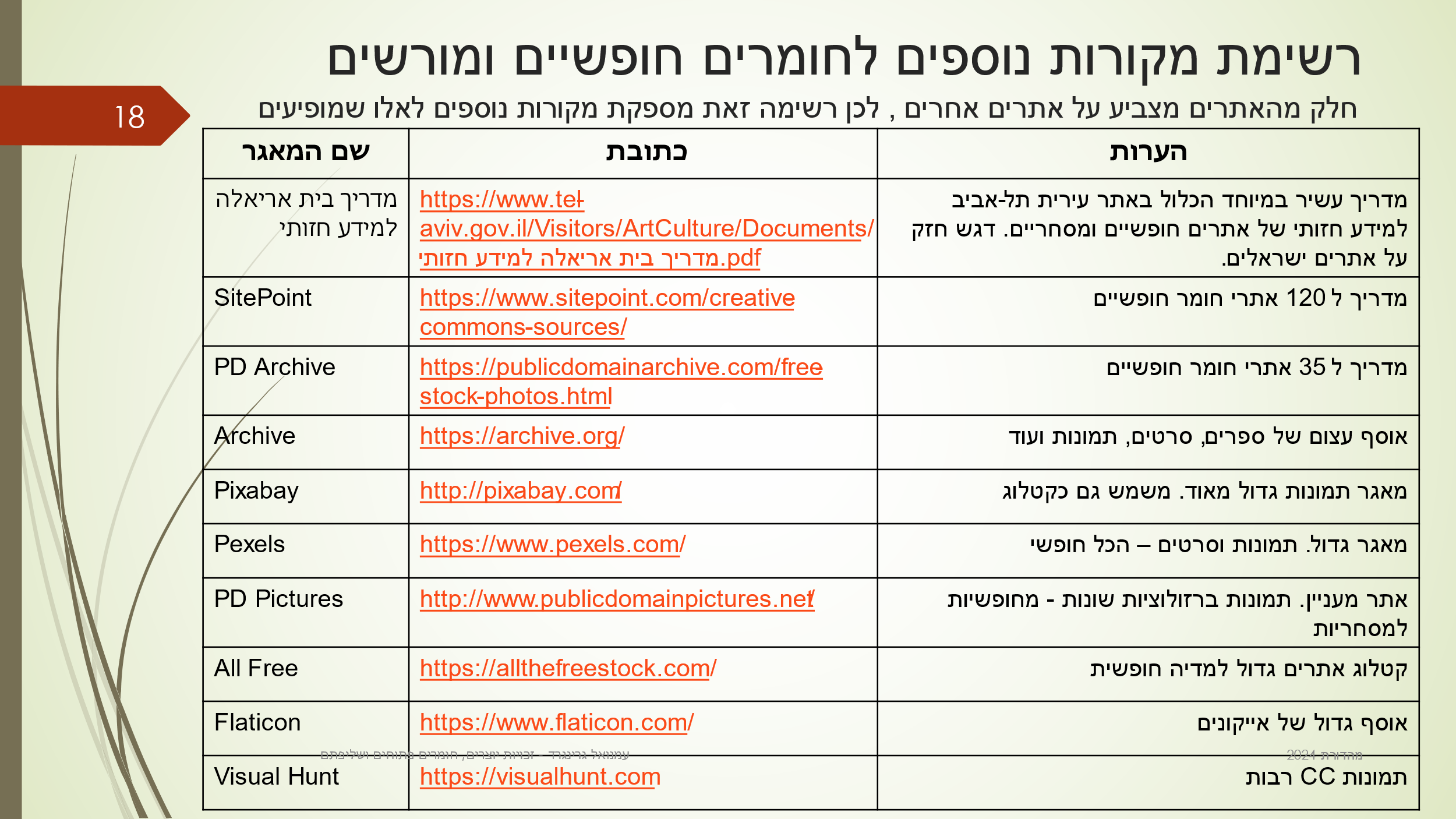 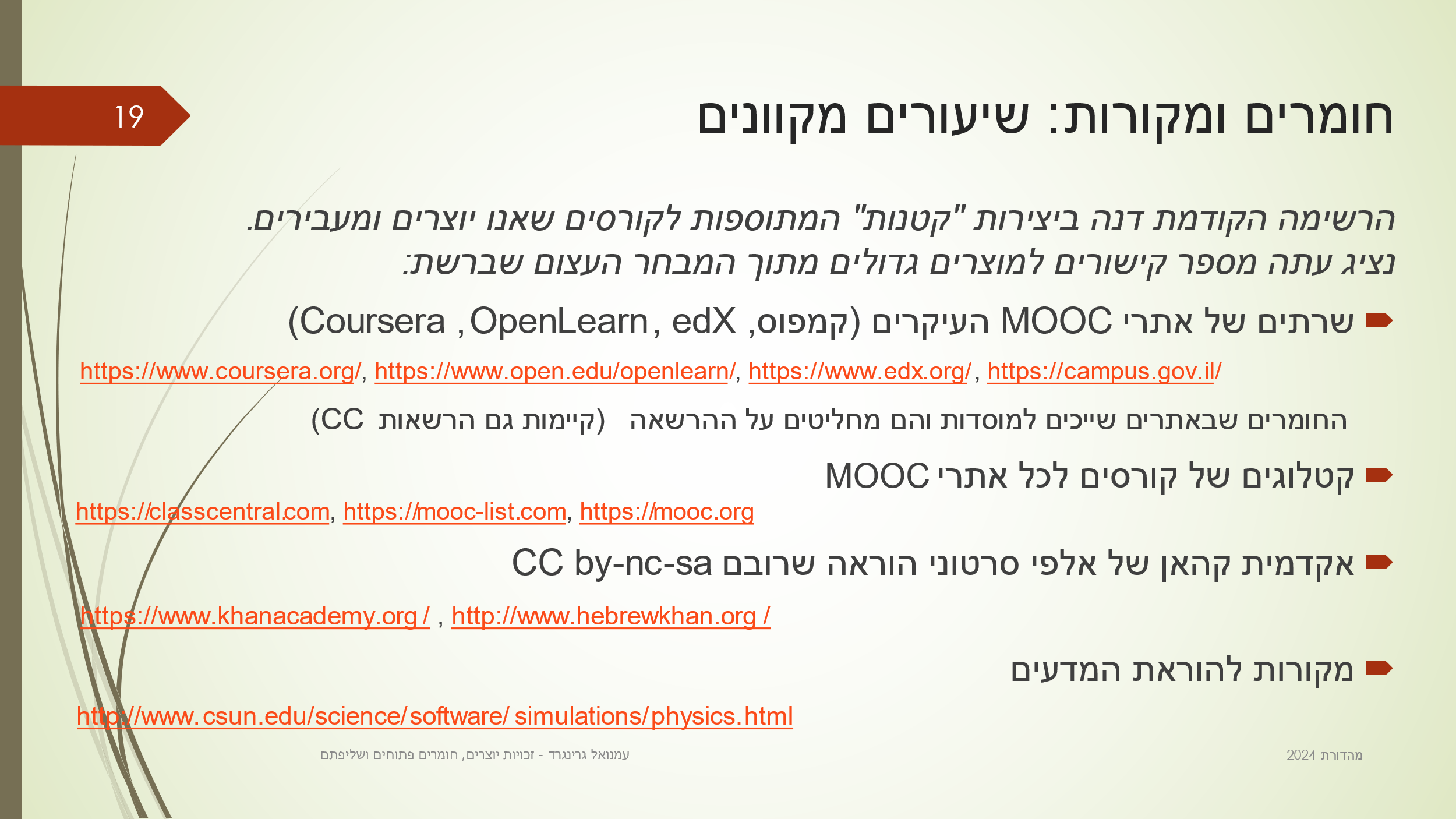 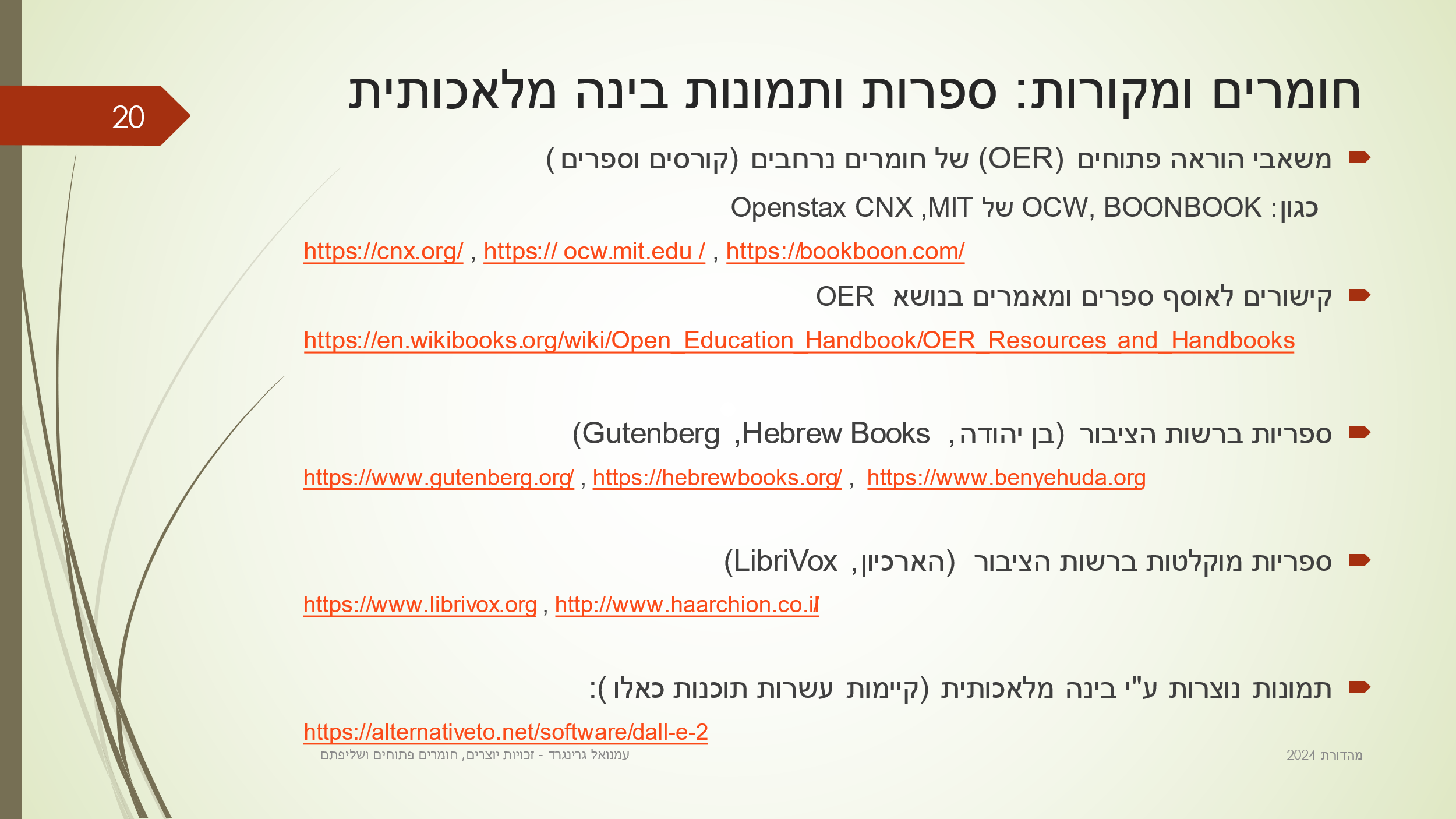 